Supplementary Figure S1. Anhedonia for each Group: Positive Affect as a Function of Event Pleasantness 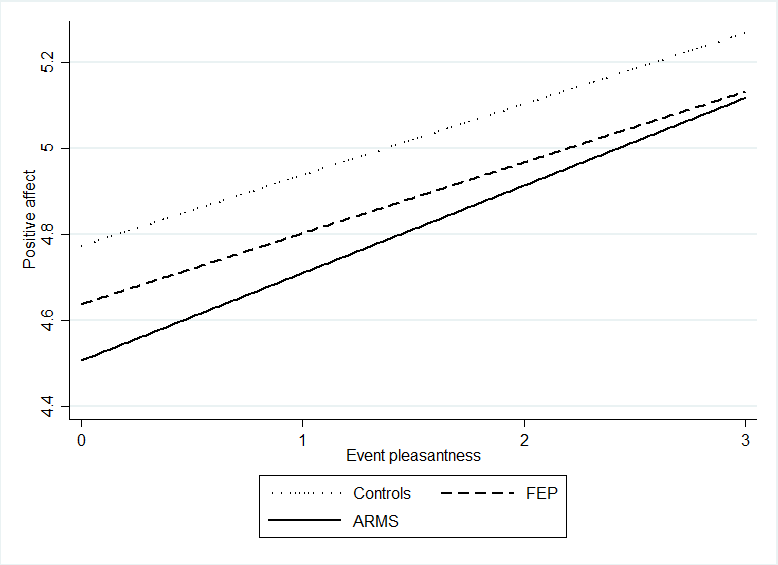 